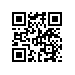 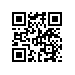 О внесении изменений в Положение о конкурсе студенческих научных работ по физике факультета физикиПРИКАЗЫВАЮ:1. Внести в Положение о конкурсе студенческих научных работ по физике факультета физики Национального исследовательского университета «Высшая школа экономики», утвержденное приказом от 17.05.2018 №6.18.1-01/1705-01 следующие изменения:1.1. в пункте 1.4 слова «(далее - участники конкурса)» исключить;1.2. пункт 2.4 изложить в следующей редакции:«2.4. Жюри Конкурса:2.4.1. рассматривает присланные заявки, оформленные согласно приложению 2;2.4.2. принимает решение о соответствии или несоответствии присланных заявок условиям (требованиям) Конкурса и присланных тезисов сессиям;2.4.3. определяет участников Конкурса, допущенных для представления устного доклада; 2.4.4. оценивает доклады участников Конкурса в соответствии с критериями оценки (приложение 3);2.4.5. определяет победителей и призеров Конкурса;2.4.6. осуществляет иные функции, связанные с организацией и проведением Конкурса.»;1.3. пункт 2.5 исключить;1.4. в пункте 3.3:1.4.1. слова «Участник Конкурса» заменить словами «Лицо, желающие принять участие в Конкурсе,»;1.4.2. слова «на Конкурс» исключить;1.5. дополнить новым пунктом 3.4 следующего содержания:«3.4. Жюри рассматривает присланные заявки на соответствие условиям (требованиям) Конкурса и тезисов сессиям Конкурса и принимает решение о возможности допуска лица, желающего принять участие в Конкурсе, к участию в Конкурсе.»;1.6. дополнить новым пунктом 3.5 следующего содержания:«3.5. Списки участников Конкурса утверждает жюри Конкурса, и они допускаются для представления устного доклада.»;1.7. пункт 3.4 считать пунктом 3.6 изложив в следующей редакции:«3.6. Жюри оценивает доклады участников Конкурса в соответствии с критериями оценки (приложение 3) и определяет победителей (дипломанты I степени) и призеров (дипломанты II и III степени) Конкурса не позднее, чем через три календарных дня после окончания Конкурса. Победители и призеры Конкурса определяются в совокупности всех сессий Конкурса. Списки победителей и призеров Конкурса утверждает жюри Конкурса.»;1.8. пункт 3.5 считать пунктом 3.7 и в нем слово «Победители» заменить словами «Участники, победители»;1.9. пункт 3.6 считать пунктом 3.8 и изложить в следующей редакции:«3.8. Победители, призеры и участники Конкурса, объявленные приказом НИУ ВШЭ, в соответствии с законодательством Российской Федерации в течение года с момента утверждения списков победителей Конкурса могут быть приравнены к лицам, получившим максимальные баллы по результатам вступительных испытаний «Физика» и «Конкурсный отбор (портфолио)» при поступлении на обучение по образовательным программам магистратуры НИУ ВШЭ по направлению подготовки «Физика», при этом:3.8.1. дипломанты (победители и призеры) Конкурса приравниваются к лицам, получившим максимальные баллы по вступительным испытаниям «Физика» и «Конкурсный отбор (портфолио)»;3.8.2. участники Конкурса приравниваются к лицам, получившим максимальные баллы по вступительному испытанию «Конкурсный отбор (портфолио)».»;1.10. пункт 4.2 изложить в следующей редакции:«4.2. Требования к оформлению тезисов доклада (присылаются вместе с заявкой): объем тезисов – 1 полностью заполненная страница, формат А4. Шрифт «TimesNewRoman». Размер шрифта – 14. Междустрочный интервал – 1.15.»;1.11. пункт 4.3 изложить в следующей редакции:«4.3. Требования к оформлению доклада на Конкурсе: доклад должен быть представлен в печатном виде на листах формата А4, объемом не более 15 листов, включая рисунки, если Конкурс проходит в формате off-line, или в виде электронной презентации, если Конкурс проходит в формате on-line.».Первый проректор									В.В. Радаев